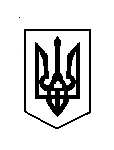 УКРАЇНАКОМИШУВАСЬКА СЕЛИЩНА РАДАОРІХІВСЬКОГО РАЙОНУ ЗАПОРІЗЬКОЇ ОБЛАСТІПЕРШЕ ПЛЕНАРНЕ ЗАСІДАННЯВІСІМНАДЦЯТОЇ  СЕСІЇ ВОСЬМОГО СКЛИКАННЯР І Ш Е Н Н ЯПро вивчення та оцінку отриманої пропозиції виконавчим комітетом Комишуваської селищної ради  щодо відповідності потребам територіальної громади Керуючись  ст. 26  Закону України «Про місцеве самоврядування в Україні»,  статтями 5, 6 Закону України  «Про співробітництво територіальних громад», рішенням Таврійської сільської ради Оріхівського району Запорізької області від 02 листопада 2017 рку № 04 «Про співробітництво територіальних громад Таврийської сільської ради та Комишуваської селищної ради щодо делегування виконання завдань у галузі охорони здоровя», рішенням селищної ради від 21.09.2017 № 12 «Про затвердження Положення про громадські слухання на території Комишуваської селищної ради Оріхівського району Запорізької області», враховуючи лист від 02.11.2017  «Пропозиція про початок переговорів з питань організації співробітництва та забезпеченя утворення комісії», з метою  організації процедури вивчення пропозиції Комишуваська селищна рада ВИРІШИЛА: 1.Виконавчому комітету Комишуваської селищної ради вивчити пропозицію  про співробітництва територіальних громад Таврийської сільської ради та Комишуваської селищної ради щодо делегування виконання завдань у галузі охорони здоровя з передачею відповідних ресурсів  та дати  оцінку (висновок) отриманої пропозиції  щодо відповідності потребам територіальної громади.2. Голові Комишуваської селищної ради:2.1.Організувати   проведення громадського обговорення  пропозиції вказаної в п.1 цього рішення;2.2.Подати пропозиції разом із документами, що засвідчують результати її вивчення та оцінки  на розгляд чергової сесії ради для прийняття рішення про надання згоди на організацію співробітництва та делегування представника (представників) до комісії чи про відмову в наданні згоди на організацію співробітництва.	3.Контроль за виконанням цього рішення покласти на постійну комісію з питань промисловості, підприємництва, транспорту, житлово-комунального господарства та комунальної власності.    Селищний голова                                                                          Ю.В. Карапетян08.11.2017№ 39 